                 Краткая инструкция по работе с журналом заявлений о выборе МО1.Пользователю для работы с прикреплением пациентов к медицинской организации необходимо добавить группу «Прикрепление к МО» (Рис. 1);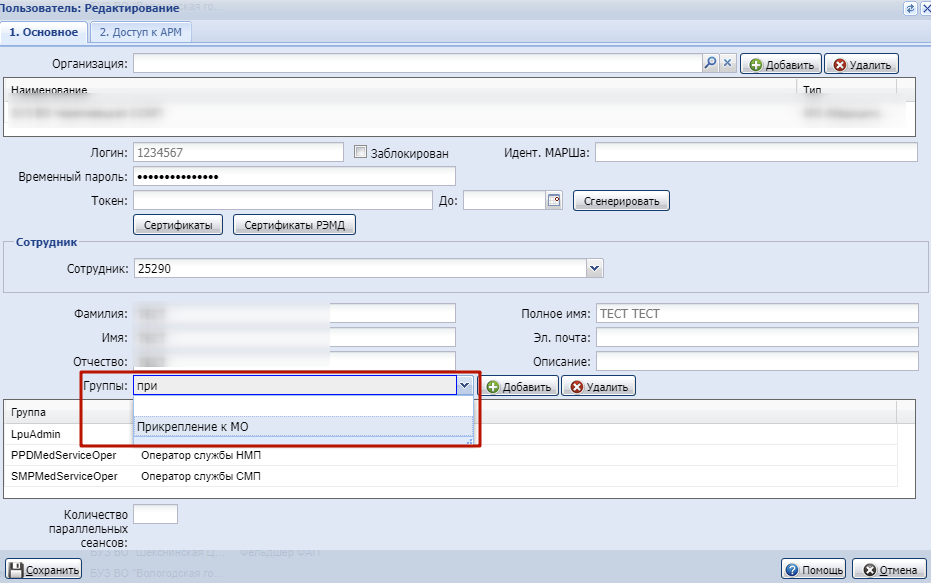                                                               Рисунок 12. В боковом левом меню или справа «Троеточие-Поликлиника» перейти «РПН-РПН: Заявление о выборе МО» (Рис. 2);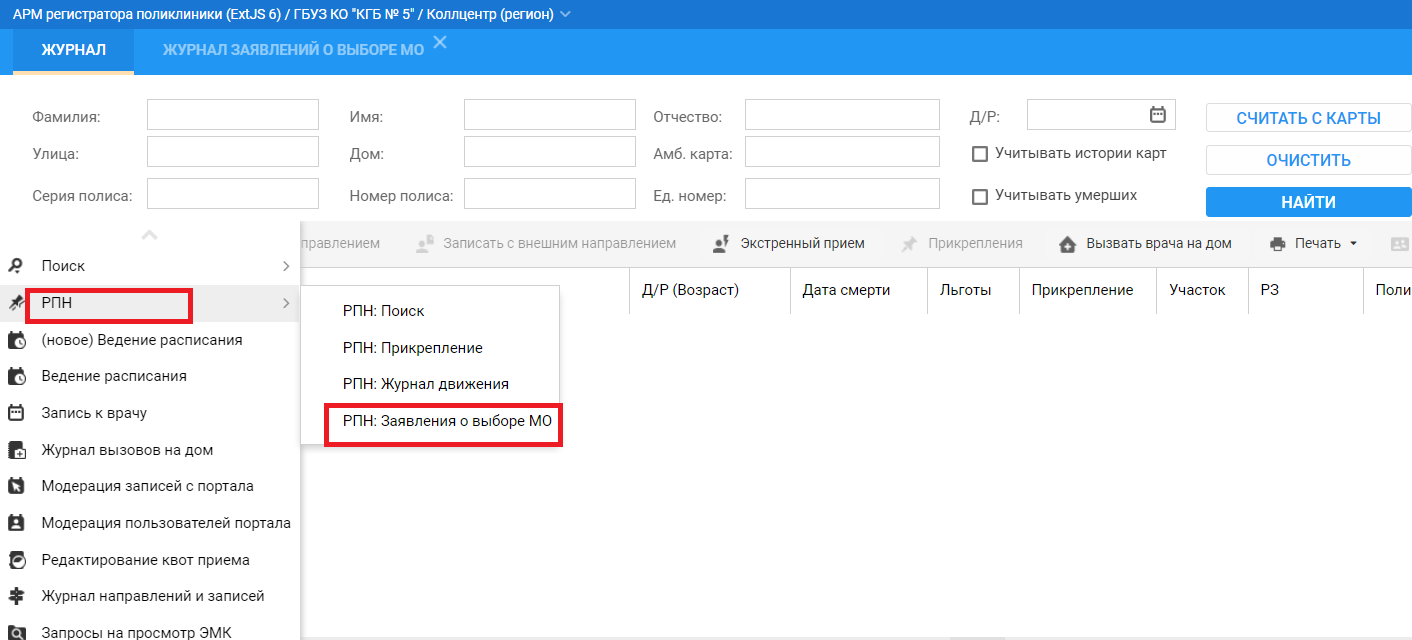 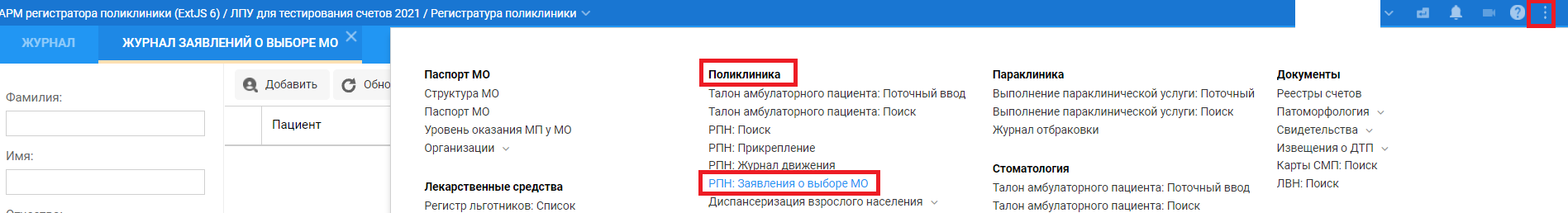                                                                               Рисунок 2Откроется журнал заявлений о выборе МО. В журнале находятся заявления граждан о выборе медицинской организации, поступившие из ЛК Единого портала государственных услуг, или созданные вручную в системе (Рис.3);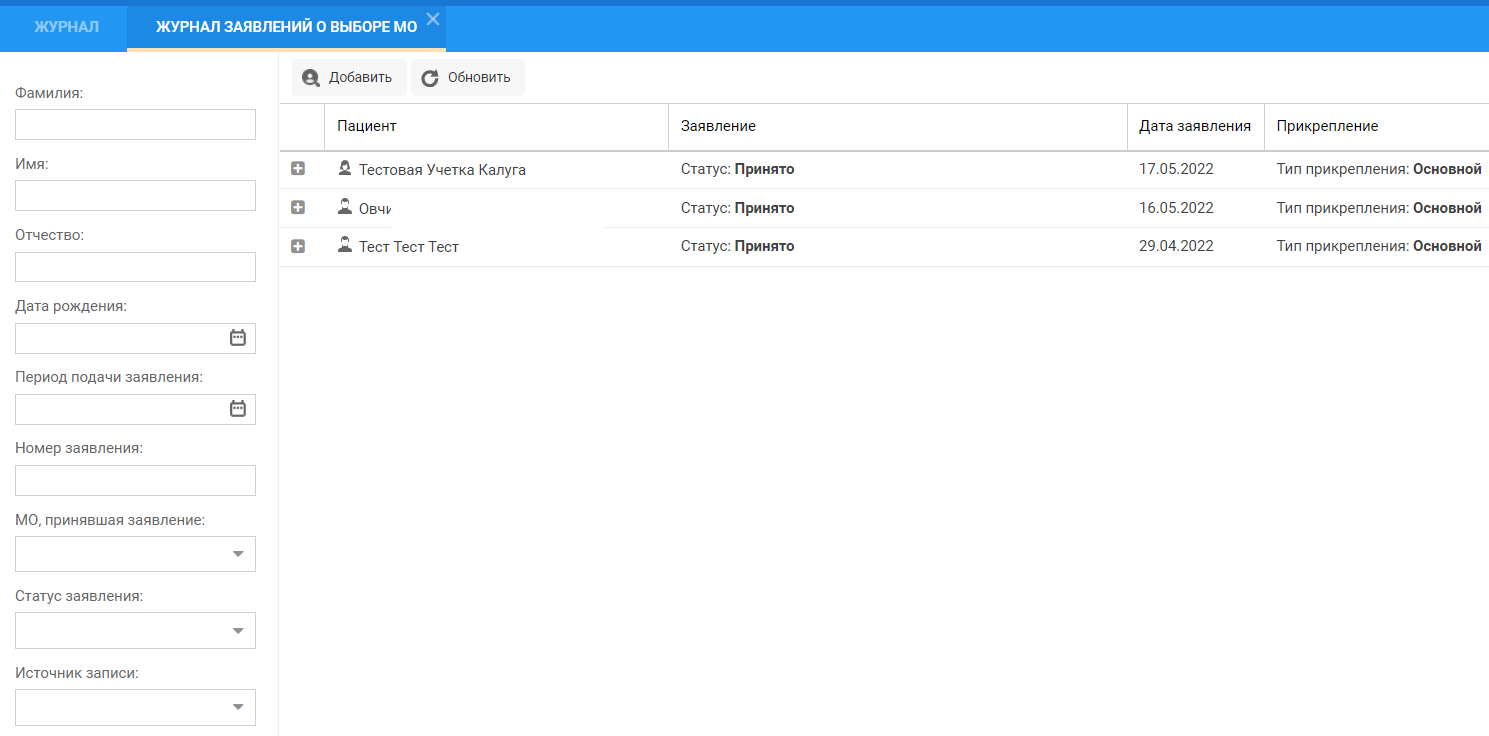                                                                    Рисунок 3Для поиска заявления воспользуйтесь фильтрами. Поступившие заявления находятся в статусе «Принято». Нажмите «Найти».   (Рис.4);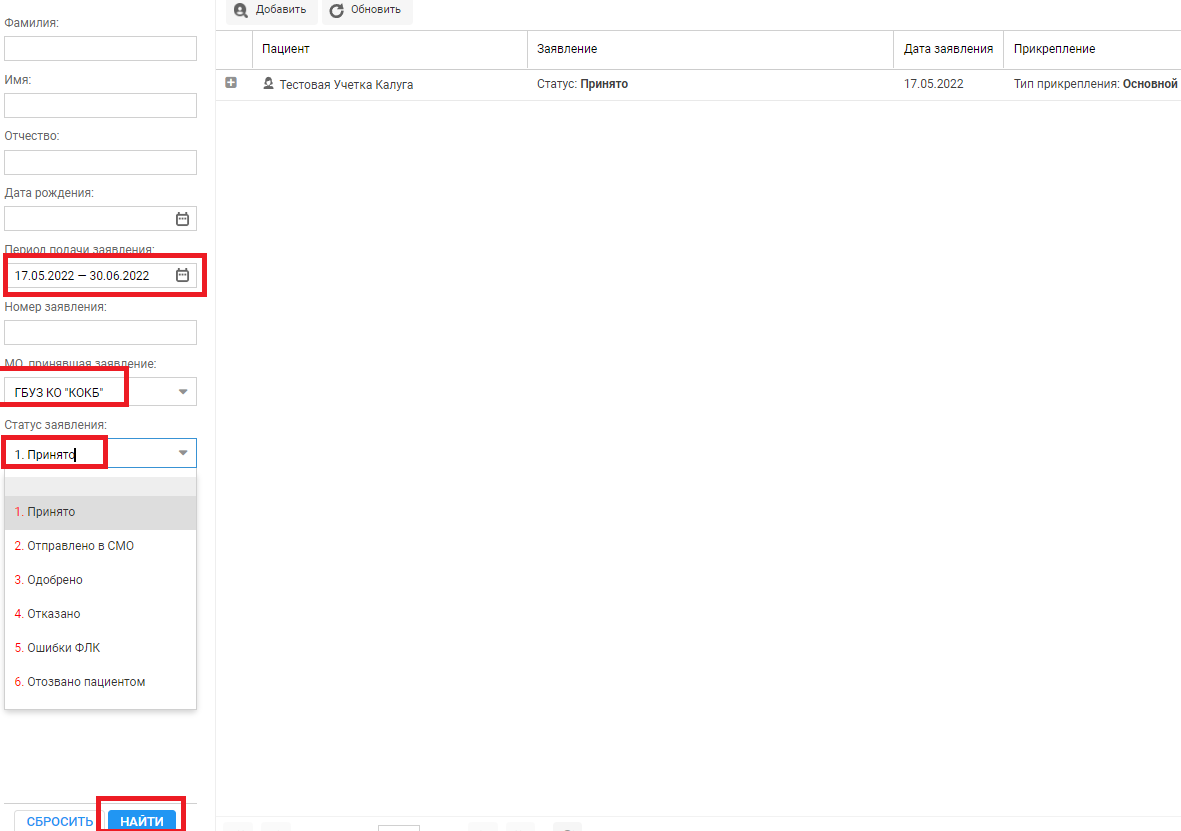                                                                 Рисунок 4Выбрать пациента из списка, нажать справа на «Троеточие-Прикрепить/Отказать» в зависимости от ситуации (Рис.5);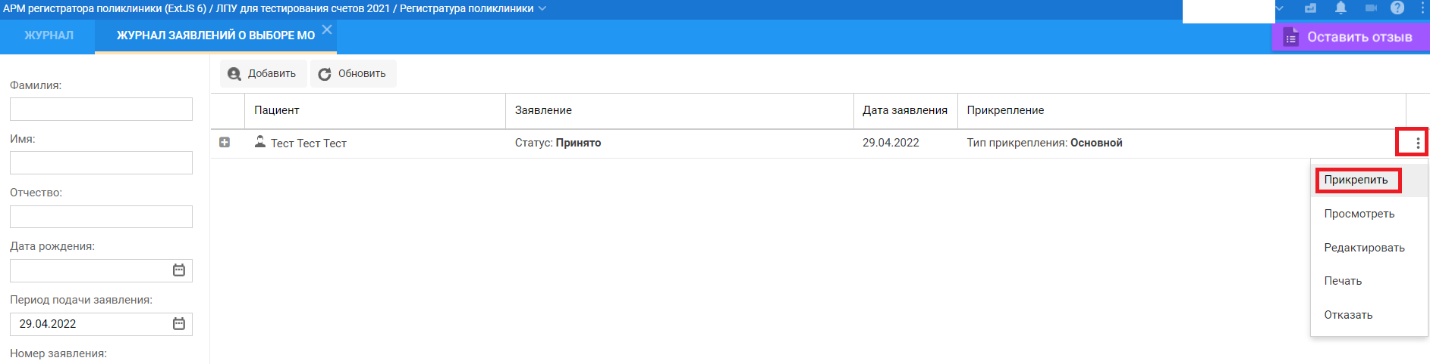                                                                   Рисунок 5Откроется форма «Данные о пациенте», заполнить поля: тип участка, участок, участковый врач, причина подачи заявления. Нажать «Сохранить». После выполненных действий заявление меняет статус на «Одобрено» (Рис.6);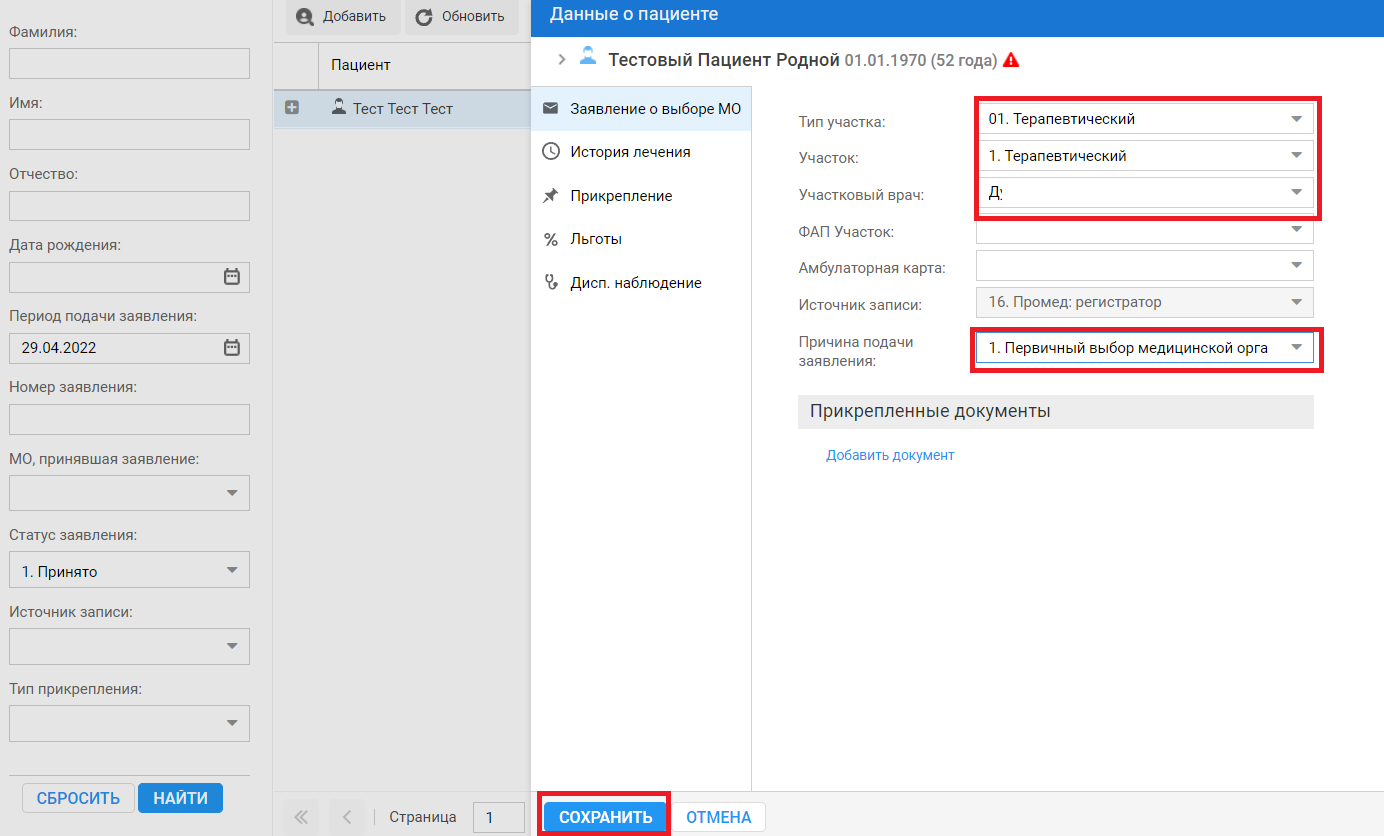 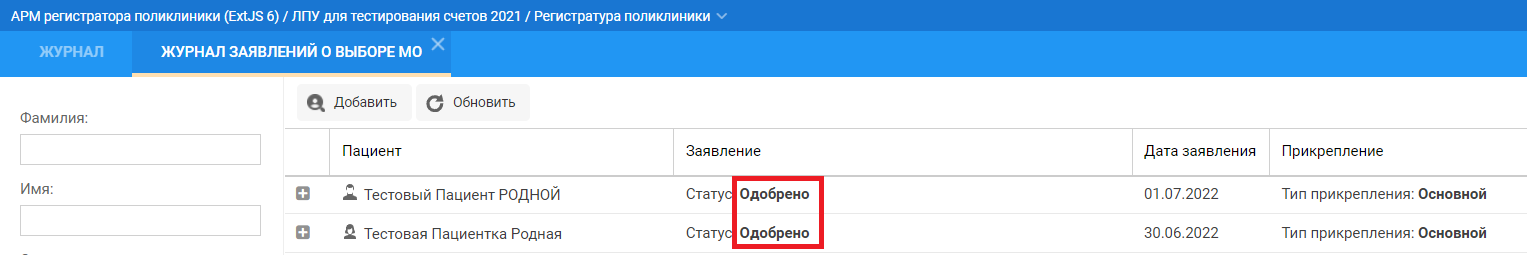                                                                     Рисунок 6